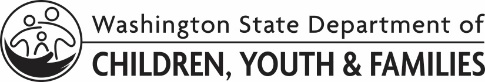 Programa de cuidado de crianza extendidoAcuerdo de colocación voluntaria (VPA)Extended Foster Care ServicesVoluntary Placement Agreement (VPA)IDENTIFICACIÓN DE LA PERSONA (ID)IDENTIFICACIÓN DE LA PERSONA (ID)Programa de cuidado de crianza extendidoAcuerdo de colocación voluntaria (VPA)Extended Foster Care ServicesVoluntary Placement Agreement (VPA)FECHA DE NACIMIENTOFECHA DE NACIMIENTOEl presente acuerdo se celebra entre      	 (nombre del joven) y DCYF.El presente acuerdo se celebra entre      	 (nombre del joven) y DCYF.El presente acuerdo se celebra entre      	 (nombre del joven) y DCYF.El presente acuerdo se celebra entre      	 (nombre del joven) y DCYF.El joven certifica:Tuve una dependencia abierta cuando cumplí 18 años de edad y no cumplí los 21 años de edad o más antes del 27 de enero de 2020. Entiendo que la ley exige que yo esté bajo la "colocación y autoridad de cuidado" del DCYF y que dentro de un plazo de 179 días de la firma de este Acuerdo, se determine que soy un no menor de edad dependiente en un procedimiento del tribunal de menores.  Entiendo que debo vivir en una colocación aprobada por el DCYF o por el tribunal para seguir siendo elegible. El joven certifica:Tuve una dependencia abierta cuando cumplí 18 años de edad y no cumplí los 21 años de edad o más antes del 27 de enero de 2020. Entiendo que la ley exige que yo esté bajo la "colocación y autoridad de cuidado" del DCYF y que dentro de un plazo de 179 días de la firma de este Acuerdo, se determine que soy un no menor de edad dependiente en un procedimiento del tribunal de menores.  Entiendo que debo vivir en una colocación aprobada por el DCYF o por el tribunal para seguir siendo elegible. El joven certifica:Tuve una dependencia abierta cuando cumplí 18 años de edad y no cumplí los 21 años de edad o más antes del 27 de enero de 2020. Entiendo que la ley exige que yo esté bajo la "colocación y autoridad de cuidado" del DCYF y que dentro de un plazo de 179 días de la firma de este Acuerdo, se determine que soy un no menor de edad dependiente en un procedimiento del tribunal de menores.  Entiendo que debo vivir en una colocación aprobada por el DCYF o por el tribunal para seguir siendo elegible. El joven certifica:Tuve una dependencia abierta cuando cumplí 18 años de edad y no cumplí los 21 años de edad o más antes del 27 de enero de 2020. Entiendo que la ley exige que yo esté bajo la "colocación y autoridad de cuidado" del DCYF y que dentro de un plazo de 179 días de la firma de este Acuerdo, se determine que soy un no menor de edad dependiente en un procedimiento del tribunal de menores.  Entiendo que debo vivir en una colocación aprobada por el DCYF o por el tribunal para seguir siendo elegible. El joven se compromete a:Hacer progreso continuo para alcanzar las metas identificadas en mi plan del caso, que pueden incluir habilidades educativas, vocacionales, laborales y otras necesarias para alcanzar la independencia. Involucrarme en las decisiones relacionadas con mi caso y, en caso de que aún no tenga un abogado, el tribunal me asignará uno para que me ayude con los procesos judiciales.Cumplir todas las órdenes del tribunal de dependencia (por ejemplo, participar en los servicios provistos para ayudar en mi transición).Permanecer en mi colocación aprobada por el DCYF o el tribunal.Cumplir con todas las reglas de la colocación.No dejar mi colocación por más de 72 horas sin permiso.Reunirme con mi trabajador social asignado por lo menos cada mes para repasar mi progreso y asegurarme de que sigo cumpliendo con los criterios de elegibilidad para el programa de cuidado de crianza extendido.Si la Administración del Seguro Social ha determinado que usted no capaz de administrar sus beneficios, el DCYF solicitará ser considerado como su representante para recepción de pagos.El joven se compromete a:Hacer progreso continuo para alcanzar las metas identificadas en mi plan del caso, que pueden incluir habilidades educativas, vocacionales, laborales y otras necesarias para alcanzar la independencia. Involucrarme en las decisiones relacionadas con mi caso y, en caso de que aún no tenga un abogado, el tribunal me asignará uno para que me ayude con los procesos judiciales.Cumplir todas las órdenes del tribunal de dependencia (por ejemplo, participar en los servicios provistos para ayudar en mi transición).Permanecer en mi colocación aprobada por el DCYF o el tribunal.Cumplir con todas las reglas de la colocación.No dejar mi colocación por más de 72 horas sin permiso.Reunirme con mi trabajador social asignado por lo menos cada mes para repasar mi progreso y asegurarme de que sigo cumpliendo con los criterios de elegibilidad para el programa de cuidado de crianza extendido.Si la Administración del Seguro Social ha determinado que usted no capaz de administrar sus beneficios, el DCYF solicitará ser considerado como su representante para recepción de pagos.El joven se compromete a:Hacer progreso continuo para alcanzar las metas identificadas en mi plan del caso, que pueden incluir habilidades educativas, vocacionales, laborales y otras necesarias para alcanzar la independencia. Involucrarme en las decisiones relacionadas con mi caso y, en caso de que aún no tenga un abogado, el tribunal me asignará uno para que me ayude con los procesos judiciales.Cumplir todas las órdenes del tribunal de dependencia (por ejemplo, participar en los servicios provistos para ayudar en mi transición).Permanecer en mi colocación aprobada por el DCYF o el tribunal.Cumplir con todas las reglas de la colocación.No dejar mi colocación por más de 72 horas sin permiso.Reunirme con mi trabajador social asignado por lo menos cada mes para repasar mi progreso y asegurarme de que sigo cumpliendo con los criterios de elegibilidad para el programa de cuidado de crianza extendido.Si la Administración del Seguro Social ha determinado que usted no capaz de administrar sus beneficios, el DCYF solicitará ser considerado como su representante para recepción de pagos.El joven se compromete a:Hacer progreso continuo para alcanzar las metas identificadas en mi plan del caso, que pueden incluir habilidades educativas, vocacionales, laborales y otras necesarias para alcanzar la independencia. Involucrarme en las decisiones relacionadas con mi caso y, en caso de que aún no tenga un abogado, el tribunal me asignará uno para que me ayude con los procesos judiciales.Cumplir todas las órdenes del tribunal de dependencia (por ejemplo, participar en los servicios provistos para ayudar en mi transición).Permanecer en mi colocación aprobada por el DCYF o el tribunal.Cumplir con todas las reglas de la colocación.No dejar mi colocación por más de 72 horas sin permiso.Reunirme con mi trabajador social asignado por lo menos cada mes para repasar mi progreso y asegurarme de que sigo cumpliendo con los criterios de elegibilidad para el programa de cuidado de crianza extendido.Si la Administración del Seguro Social ha determinado que usted no capaz de administrar sus beneficios, el DCYF solicitará ser considerado como su representante para recepción de pagos.El DCYF se compromete a:Proporcionar y apoyar la colocación o la situación de vida, cuando así lo autorice la ley, y brindar servicios de cuidado de crianza al joven.Verificar la participación del joven en una actividad educativa, vocacional, para eliminar obstáculos, laboral, o para un trastorno médico.Continuar ofreciendo servicios de Habilidades para la Vida Independiente o de transición al joven.Ayudar al joven en la coordinación de servicios con otras administraciones o agencias que ofrezcan beneficios para los cuales el joven sea elegible.Revisar y actualizar el plan del caso con el joven.Encontrarse en persona con el joven al menos una vez al mes.El DCYF se compromete a:Proporcionar y apoyar la colocación o la situación de vida, cuando así lo autorice la ley, y brindar servicios de cuidado de crianza al joven.Verificar la participación del joven en una actividad educativa, vocacional, para eliminar obstáculos, laboral, o para un trastorno médico.Continuar ofreciendo servicios de Habilidades para la Vida Independiente o de transición al joven.Ayudar al joven en la coordinación de servicios con otras administraciones o agencias que ofrezcan beneficios para los cuales el joven sea elegible.Revisar y actualizar el plan del caso con el joven.Encontrarse en persona con el joven al menos una vez al mes.El DCYF se compromete a:Proporcionar y apoyar la colocación o la situación de vida, cuando así lo autorice la ley, y brindar servicios de cuidado de crianza al joven.Verificar la participación del joven en una actividad educativa, vocacional, para eliminar obstáculos, laboral, o para un trastorno médico.Continuar ofreciendo servicios de Habilidades para la Vida Independiente o de transición al joven.Ayudar al joven en la coordinación de servicios con otras administraciones o agencias que ofrezcan beneficios para los cuales el joven sea elegible.Revisar y actualizar el plan del caso con el joven.Encontrarse en persona con el joven al menos una vez al mes.El DCYF se compromete a:Proporcionar y apoyar la colocación o la situación de vida, cuando así lo autorice la ley, y brindar servicios de cuidado de crianza al joven.Verificar la participación del joven en una actividad educativa, vocacional, para eliminar obstáculos, laboral, o para un trastorno médico.Continuar ofreciendo servicios de Habilidades para la Vida Independiente o de transición al joven.Ayudar al joven en la coordinación de servicios con otras administraciones o agencias que ofrezcan beneficios para los cuales el joven sea elegible.Revisar y actualizar el plan del caso con el joven.Encontrarse en persona con el joven al menos una vez al mes.Este acuerdo finalizará cuando:Sea después del 30 de septiembre de 2021 y el joven no cumpla con los requisitos de elegibilidad establecidos en las reglas del Departamento, de conformidad con WAC 110-90-0040(1)(a)-(e), y 
RCW 74.13.031(11)(a)(i)-(v).Sea declarado dependiente por el tribunal de menores, dándole al DCYF facultades de colocación y cuidado sobre el joven, o  Ya no acepte firmar el Acuerdo de cuidado de crianza extendido Ya no participe en su plan del caso, incluyendo las visitas mensuales de salud y seguridad, o ya no cumpla con las órdenes judiciales de acuerdo con WAC 110-90-190.La fecha sea después del 30 de septiembre de 2021 y el joven tenga 21 años de edad o más.Este acuerdo finalizará cuando:Sea después del 30 de septiembre de 2021 y el joven no cumpla con los requisitos de elegibilidad establecidos en las reglas del Departamento, de conformidad con WAC 110-90-0040(1)(a)-(e), y 
RCW 74.13.031(11)(a)(i)-(v).Sea declarado dependiente por el tribunal de menores, dándole al DCYF facultades de colocación y cuidado sobre el joven, o  Ya no acepte firmar el Acuerdo de cuidado de crianza extendido Ya no participe en su plan del caso, incluyendo las visitas mensuales de salud y seguridad, o ya no cumpla con las órdenes judiciales de acuerdo con WAC 110-90-190.La fecha sea después del 30 de septiembre de 2021 y el joven tenga 21 años de edad o más.Este acuerdo finalizará cuando:Sea después del 30 de septiembre de 2021 y el joven no cumpla con los requisitos de elegibilidad establecidos en las reglas del Departamento, de conformidad con WAC 110-90-0040(1)(a)-(e), y 
RCW 74.13.031(11)(a)(i)-(v).Sea declarado dependiente por el tribunal de menores, dándole al DCYF facultades de colocación y cuidado sobre el joven, o  Ya no acepte firmar el Acuerdo de cuidado de crianza extendido Ya no participe en su plan del caso, incluyendo las visitas mensuales de salud y seguridad, o ya no cumpla con las órdenes judiciales de acuerdo con WAC 110-90-190.La fecha sea después del 30 de septiembre de 2021 y el joven tenga 21 años de edad o más.Este acuerdo finalizará cuando:Sea después del 30 de septiembre de 2021 y el joven no cumpla con los requisitos de elegibilidad establecidos en las reglas del Departamento, de conformidad con WAC 110-90-0040(1)(a)-(e), y 
RCW 74.13.031(11)(a)(i)-(v).Sea declarado dependiente por el tribunal de menores, dándole al DCYF facultades de colocación y cuidado sobre el joven, o  Ya no acepte firmar el Acuerdo de cuidado de crianza extendido Ya no participe en su plan del caso, incluyendo las visitas mensuales de salud y seguridad, o ya no cumpla con las órdenes judiciales de acuerdo con WAC 110-90-190.La fecha sea después del 30 de septiembre de 2021 y el joven tenga 21 años de edad o más.Este acuerdo entrará en vigor en la fecha de su firma.Este acuerdo entrará en vigor en la fecha de su firma.Este acuerdo entrará en vigor en la fecha de su firma.Este acuerdo entrará en vigor en la fecha de su firma.FIRMA DEL CLIENTEFIRMA DEL CLIENTEFIRMA DEL CLIENTEFECHAFIRMA DEL TRABAJADOR SOCIAL DEL DCYFFIRMA DEL TRABAJADOR SOCIAL DEL DCYFFIRMA DEL TRABAJADOR SOCIAL DEL DCYFFECHA